      Azərbaycan Respublikasının                                                 Permanent Mission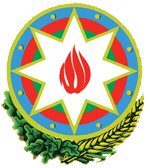            Cenevrədəki BMT Bölməsi                                          of the Republic of Azerbaijanvə digər beynəlxalq təşkilatlar yanında                                    to the UN Office and other               Daimi Nümayəndəliyi                                        International Organizations in Geneva       _______________________________________________________________________________  237 Route des Fayards, CH-1290 Versoix, Switzerland  Tel: +41 (22) 9011815   Fax: +41 (22) 9011844  E-mail: geneva@mission.mfa.gov.az  Web: www.geneva.mfa.gov.az		     Check against delivery38th session of the UPR Working GroupUPR of the SeychellesStatementdelivered by Shahriyar Hajiyev, Third Secretary of the Permanent Mission of the Republic of Azerbaijan to the UN Office and other International Organizations in Geneva10 May 2021Madam President,Azerbaijan welcomes the Delegation of Seychelles and thanks the Delegation for the presentation of their national report.Azerbaijan commends the measures implemented by the Government relating to the recommendations given during the previous cycle. In this regard, we note the institutional measures for promotion and protection of human rights in the country such as the establishment of the National Human Rights Commission and the high-level National Coordinating Committee on trafficking in persons. Azerbaijan recommends the following to Seychelles:Continue it cooperation with treaty bodies and special procedures of the United Nations.Intensify its measures in combating against trafficking in human beings.Implement capacity building measures for providing better education, including for children with disabilities. Azerbaijan wishes the Delegation of Seychelles a successful review.Thank you, Madame President. 